Об утверждении порядка реализации решения Думы Североуральского городского округа от 29.05.2019 № 29 «Об утверждении Положения 
об оплате труда выборных должностных лиц местного самоуправления Североуральского городского округа, депутатов Думы Североуральского городского округа, осуществляющих свои полномочия на постоянной основе, муниципальных служащих Североуральского городского округа, лиц, исполняющих обязанности по техническому обеспечению деятельности органов местного самоуправления Североуральского городского округа»Руководствуясь федеральными законами от 06 октября 2003 года 
№ 131-ФЗ «Об общих принципах организации местного самоуправления 
в Российской Федерации», от 02 марта 2007 года № 25-ФЗ «О муниципальной службе в Российской Федерации», Законом Свердловской области от 29 октября 2007 года № 136-ОЗ «Об особенностях муниципальной службы на территории Свердловской области», Уставом Североуральского городского округа, пунктом 4 решения Думы Североуральского городского округа от 29.05.2019 № 29 
«Об утверждении Положения об оплате труда выборных должностных лиц  местного самоуправления Североуральского городского округа, депутатов Думы Североуральского городского округа, осуществляющих свои полномочия 
на постоянной основе, муниципальных служащих Североуральского городского округа, лиц, исполняющих обязанности по техническому обеспечению деятельности органов местного самоуправления Североуральского городского округа», Администрация Североуральского городского округаПОСТАНОВЛЯЕТ:Утвердить порядок реализации решения Думы Североуральского городского округа от 29.05.2019 № 29 «Об утверждении Положения об оплате труда выборных должностных лиц местного самоуправления Североуральского городского округа, депутатов Думы Североуральского городского округа, осуществляющих свои полномочия на постоянной основе, муниципальных служащих Североуральского городского округа, лиц, исполняющих обязанности по техническому  обеспечению деятельности органов местного самоуправления Североуральского городского округа» (далее - порядок).Установить, что положения порядка применяются к правоотношениям, возникающим при составлении проекта бюджета Североуральского городского округа, начиная с бюджета на 2020 год и плановый период 2021 и 2022 годов.3. Контроль за исполнением настоящего постановления возложить на Первого заместителя Главы Администрации Североуральского городского округа С.А. Золотареву.4. Опубликовать настоящее постановление на официальном сайте Администрации Североуральского городского округа.ГлаваСевероуральского городского округа                                               В.П.МатюшенкоУТВЕРЖДЕН постановлением Администрации Североуральского городского округаот 30.08.2019 № 914«Об утверждении порядка реализации решения Думы Североуральского городского округа от 29.05.2019 № 29 «Об утверждении Положения об оплате труда выборных должностных лиц местного самоуправления Североуральского городского округа, депутатов Думы Североуральского городского округа, осуществляющих свои полномочия на постоянной основе, муниципальных служащих Североуральского городского округа, лиц, исполняющих обязанности по техническому обеспечению деятельности органов местного самоуправления Североуральского городского округа»Порядокреализации решения Думы Североуральского городского округа 
от 29. 05.2019 № 29 «Об утверждении Положения об оплате труда выборных должностных лиц местного самоуправления Североуральского городского округа, депутатов Думы Североуральского городского округа, осуществляющих свои полномочия на постоянной основе, муниципальных служащих Североуральского городского округа, лиц, исполняющих обязанности по техническому обеспечению деятельности органов местного самоуправления Североуральского городского округа»Настоящий порядок принят в целях реализации решения Думы Североуральского городского округа от 29.05.2019 № 29 «Об утверждении Положения об оплате труда выборных должностных лиц местного самоуправления Североуральского городского округа, депутатов Думы Североуральского городского округа, осуществляющих свои полномочия на постоянной основе, муниципальных служащих Североуральского городского округа, лиц, исполняющих обязанности по техническому обеспечению деятельности органов местного самоуправления Североуральского городского округа» (далее – Положение).Понятия, используемые в настоящем порядке, такие как годовой плановый фонд оплаты труда выборных должностных лиц местного самоуправления, депутатов Думы Североуральского городского округа, осуществляющих свои полномочия на постоянной основе, муниципальных служащих, лиц, исполняющих обязанности по техническому обеспечению деятельности органов местного самоуправления Североуральского городского округа на очередной финансовый год и плановый период, (далее – ГПФОТ) и годовой фонд оплаты труда выборных должностных лиц местного самоуправления, депутатов Думы Североуральского городского округа, осуществляющих свои полномочия на постоянной основе, муниципальных служащих, лиц, исполняющих обязанности по техническому обеспечению деятельности органов местного самоуправления Североуральского городского округа, на очередной финансовый год и плановый период (далее – ГФОТ) истолкованы в пункте 48 Положения. ГПФОТ формируется в срок, установленный правовым актом Администрации Североуральского городского округа (далее – Администрация), регламентирующим порядок и сроки составления проекта бюджета Североуральского городского округа на очередной финансовый год и плановый период на основании штатных расписаний органов местного самоуправления, актуальных на дату планирования фонда оплаты труда. Финансовое управление Администрации (далее - Финансовое управление) совместно с отделом экономики и потребительского рынка Администрации производят расчет суммарного годового планового фонда оплаты труда органов местного самоуправления на очередной финансовый год и плановый период (приложение № 1).При изменении структуры органов местного самоуправления, а также увеличении (уменьшении) штатной численности органов местного самоуправления годовой плановый фонд корректируется. ГФОТ формируется на основании расчетов органов местного самоуправления (функциональных, отраслевых органов Администрации) (приложение № 2), предоставляемых в Финансовое управление в составе обоснований бюджетных ассигнований на очередной финансовый год и плановый период (приложение № 3).При расчете ГФОТ на очередной финансовый год и плановый период учитываются все предполагаемые изменения в очередном финансовом году и плановом периоде, такие как уменьшение (увеличение) штатной численности, увеличение надбавок за выслугу лет, за классный чин муниципальным служащим и т.д.Финансовое управление проверяет правильность расчета ГФОТ и доводит до органов местного самоуправления (функциональных, отраслевых органов Администрации) плановые объемы бюджетных ассигнований для планирования фонда оплаты труда работников органов местного самоуправления (функциональных, отраслевых органов Администрации) на очередной финансовый год и плановый период.Превышение ГПФОТ над ГФОТ перераспределяется между органами местного самоуправления (функциональными, отраслевыми органами Администрации) пропорционально сумме должностных окладов по всем должностям, предусмотренным в штатных расписаниях органов местного самоуправления органов местного самоуправления (функциональных, отраслевых органов Администрации), актуальных на дату планирования фонда оплаты труда на очередной финансовый год и плановый период 
(приложение № 4).Плановые объемы бюджетных ассигнований фонда оплаты труда работников органов местного самоуправления (функциональных, отраслевых органов Администрации) на очередной финансовый год и плановый период увеличиваются на сумму перераспределения, указанную в пункте 6 настоящего порядка. При этом отклонение планируемых расходов на содержание и обеспечение деятельности органов местного самоуправления от норматива формирования расходов на содержание органов местного самоуправления, установленного постановлением Правительства Свердловской области (далее – норматив) на очередной финансовый год, не должно превышать отклонение между фактическими расходами на содержание и обеспечение деятельности органов местного самоуправления и нормативом за отчетный финансовый год.	Анализ увеличения (уменьшения) отклонения между расходами на содержание и обеспечение деятельности органов местного самоуправления и  нормативом за отчетный период и на очередной финансовый год проводится Финансовым управлением на основании отчетных годовых данных, отраженных в отчете о расходах и численности работников федеральных государственных органов, государственных органов субъектов Российской Федерации, органов местного самоуправления (форма отчета утверждена Приказом Минфина России от 28.12.2017 № 259н «Об утверждении форм отчетов о расходах и численности работников федеральных государственных органов, государственных органов субъектов Российской Федерации, органов местного самоуправления»).Расчеты по формам, предусмотренным приложениями № 1, 2 и 4 к настоящему порядку, предоставляются в Думу Североуральского городского округа в составе документов и материалов к проекту бюджета Североуральского городского округа.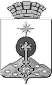 АДМИНИСТРАЦИЯ СЕВЕРОУРАЛЬСКОГО ГОРОДСКОГО ОКРУГА ПОСТАНОВЛЕНИЕАДМИНИСТРАЦИЯ СЕВЕРОУРАЛЬСКОГО ГОРОДСКОГО ОКРУГА ПОСТАНОВЛЕНИЕ30.08.2019                                                                                                         № 914                                                                                                        № 914г. Североуральскг. Североуральск